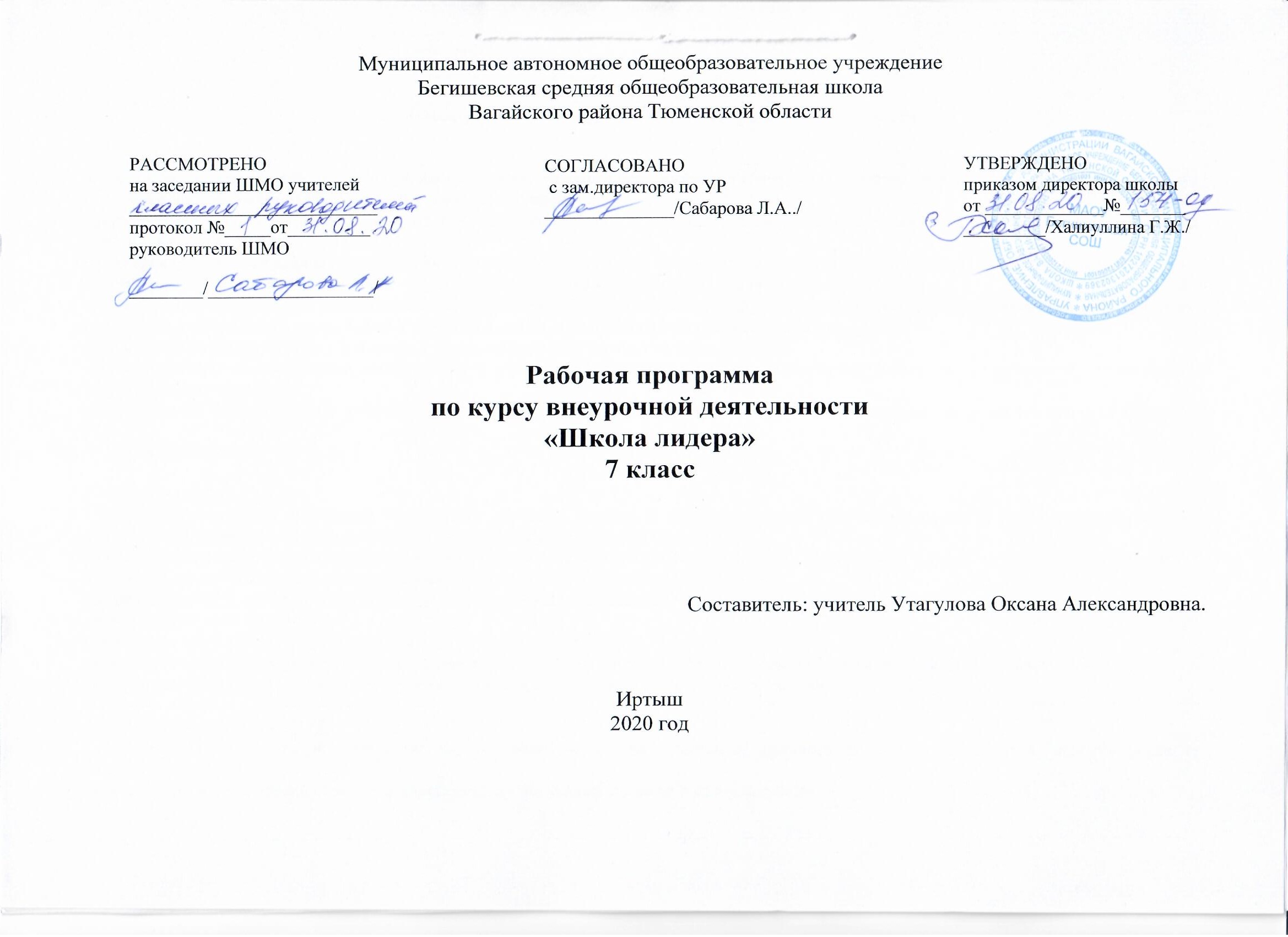 Планируемые результаты освоения курса внеурочной деятельности•	Личностные-формирование российской гражданской идентичности: патриотизма, любви и уважения к Отечеству, чувства гордости за свою Родину, прошлое и настоящее многонационального народа России;-формирование ответственного отношения к учению, готовности и способности обучающихся к саморазвитию и самообразованию на основе мотивации к обучению и познанию;-формирование положительных качеств личности и управление своими эмоциями в различных (нестандартных) ситуациях и условиях;-формирование дисциплинированности, трудолюбия и упорства в достижении поставленных целей;-формирование осознанного, уважительного и доброжелательного отношения к другому человеку, его мнению, мировоззрению, культуре, готовности и способности вести диалог с другими людьми и достигать в нем взаимопонимания; -формирование базиса знаний у учащихся в сфере оргуправленческих умений и навыков; -формирование коммуникативной компетентности в общении и сотрудничестве со сверстниками, взрослыми в процессе образовательной, творческой деятельности;-формирование положительного отношения к учению, развитие познавательной активности, интеллектуальное развитие личности ребенка.•	Метапредметные1.	Познавательные УУД:- умеет самостоятельно определять цели своего обучения, ставить и формировать для себя новые задачи в учебе и познавательной деятельности, развивать мотивы и интересы своей познавательной деятельности;-соотносит свои действия с планируемыми результатами, осуществлять контроль своей деятельности в процессе достижения результата, определять способы действий в рамках предложенных условий и требований;-корректирует свои действия в соответствии с изменяющейся ситуацией; -обобщает значение занятий; -сравнивает представленную информацию, опираясь на личный опыт;-анализирует и объективно оценивает правильность выполнения учебной задачи, собственные возможности ее решения; - находит ошибки при реализации социальных проектов и проведении КТД, отбирает способы их исправления;2.	Коммуникативные УУД:- включается в общение и взаимодействие со сверстниками на принципах уважения и доброжелательности, взаимопомощи и сопереживания;-учитывает разные мнения и стремится к координации различных позиций в сотрудничестве; -договаривается и приходит к общему решению в работе по группам, микро-группам, парам; -проявляет инициативу в творческом сотрудничестве;- расширяет сферы общения, приобретает опыт взаимодействия с окружающим миром.3.	Регулятивные УУД:-осуществляет целеполагание своей деятельности; -оказывает бескорыстную помощь своим сверстникам;-соблюдает правила поведения и предупреждения травматизма во время практических занятий; -воспринимает предложения и оценку учителя, товарищей, родителей и других людей во время защиты социальных проектов индивидуальных и групповых заданий;-осуществляет взаимный контроль и оказывает помощь при проведении диагностики.•	Предметные -приобретает социальные знания, понимает социальную реальность и повседневную жизнь;-формирует позитивные отношения обучающихся к базовым ценностям общества и к социальной реальности в целом.-осваивает основы коллективно-творческой деятельности (сокращенно – КТД);-осваивает основы социально-образовательного проекта (как образовательной формы), которая учит находить достойное место инициативам молодежи в сложно  организованном, динамично изменяющемся социуме; -включается в общение и взаимодействие со сверстниками на принципах уважения и доброжелательности, взаимопомощи и сопереживания;-развивает индивидуальные лидерские способности;-формирует устойчивый интерес к социально преобразующей деятельности.Занятия в рамках внеурочной деятельности по программе “Школа лидера” дает возможность саморазвития как непрерывного процесса, в рамках которого учащиеся приобретают способность управлять текущими событиями, формировать хорошие и открытые отношения с другими людьми, 3 последовательно защищать свои взгляды, излагать свою точку зрения и вести дискуссию. В ходе занятий по программе “Школа лидера” дети смогут выявить свои сильные и слабые стороны, склонности и возможности, которые помогут им стать грамотными специалистами достойными членами общества, определить природу лидерства, изучить стратегии и методы управления.Содержание курсаВводное занятие (1 ч.)Ученическое самоуправление (3ч.) Основы самоуправления. 7 ключей самоуправления. Лидер  (4 ч.) Психология лидера. Многоликий лидер. Разбуди в себе лидера! Практикум “Чемодан лидера”.Самопрезентация – (3 ч.) Самопрезентация. «Школа ведущих». Тренинг «Успешная самопрезентация»Общение  (4 ч.) Общение. Деловое общение. Деловой стиль. Уверенный ли вы человек? Я - самоуверенный человек!Команда лидера (2 ч.). Лидерство – я управляю собой и будущим! Коллектив - основа организаторской деятельности.Коммуникативные качества, самооценка  (3 ч) . Коммуникативные качества, самооценка . Разные пути общения. Мой уровень самооценки.Конфликт  (2 ч). Конфликт. Управление конфликтом. Тренинг «Конфликт и пути его разрешения».Виды и формы коллективно – творческой деятельности  (4 ч). Коллективно – творческая деятельность. (КТД) Виды и формы КДТ. Шесть этапов организации КТД. Практикум “В копилку лидера”.Разработка КДТ  (3 ч). КТД для младших школьников «Мы – лидеры!». Микро - игра «Киностудия».Ученическое самоуправление в России и за рубежом  (2 ч). Подготовка проектов, презентаций.Практикум «Оценим себя реально» - (1 ч).Итоговая игровая диагностика  (2 ч). Игра « Самоуправление - ключ к успеху». Презентация “Я – лидер”.ТЕМАТИЧЕСКОЕ ПЛАНИРОВАНИЕ№ п/пНаименование темыНаименование темыКоличество часовВводное занятие-1 часВводное занятие-1 час11Вводное занятие. Игры на сплочениеВводное занятие. Игры на сплочениеУченическое самоуправление – 3 часаУченическое самоуправление – 3 часаУченическое самоуправление – 3 часаУченическое самоуправление – 3 часа2Основы самоуправленияОсновы самоуправления13Основы самоуправленияОсновы самоуправления147 ключей самоуправления7 ключей самоуправления1Лидер – 4 часаЛидер – 4 часаЛидер – 4 часаЛидер – 4 часа5Психология лидераПсихология лидера16Многоликий лидерМноголикий лидер17Разбуди в себе лидера!Разбуди в себе лидера!18Практикум “Чемодан лидера”.Практикум “Чемодан лидера”.1Самопрезентация – 3 часаСамопрезентация – 3 часаСамопрезентация – 3 часаСамопрезентация – 3 часа9Самопрезентация.Самопрезентация.110«Школа ведущих»«Школа ведущих»111Тренинг «Успешная самопрезентация»Тренинг «Успешная самопрезентация»1Общение – 4 часаОбщение – 4 часаОбщение – 4 часаОбщение – 4 часа12Общение. Деловое общение. Общение. Деловое общение. 113Деловой стиль Деловой стиль 114Уверенный ли вы человек?Уверенный ли вы человек?115Я - самоуверенный человек!Я - самоуверенный человек!1Команда лидера – 2 часаКоманда лидера – 2 часаКоманда лидера – 2 часаКоманда лидера – 2 часа16Лидерство – я управляю собой и будущим!Лидерство – я управляю собой и будущим!117Коллектив - основа организаторской деятельностиКоллектив - основа организаторской деятельности1Коммуникативные качества, самооценка – 3 часаКоммуникативные качества, самооценка – 3 часаКоммуникативные качества, самооценка – 3 часаКоммуникативные качества, самооценка – 3 часа18Коммуникативные качества. Самооценка. Коммуникативные качества. Самооценка. 119Разные пути общенияРазные пути общения120Мой уровень самооценкиМой уровень самооценки1Конфликт – 2 часаКонфликт – 2 часаКонфликт – 2 часаКонфликт – 2 часа21Конфликт. Управление конфликтом. Конфликт. Управление конфликтом. 122Тренинг «Конфликт и пути его разрешения»Тренинг «Конфликт и пути его разрешения»1Виды и формы коллективно – творческой деятельности – 4 часаВиды и формы коллективно – творческой деятельности – 4 часаВиды и формы коллективно – творческой деятельности – 4 часаВиды и формы коллективно – творческой деятельности – 4 часа23Коллективно – творческая деятельность. (КТД)Коллективно – творческая деятельность. (КТД)124Виды и формы КДТВиды и формы КДТ125Шесть этапов организацииКТД (по С. А. Шмакову).Шесть этапов организацииКТД (по С. А. Шмакову).126Практикум “В копилку лидера”.Практикум “В копилку лидера”.1Разработка КДТ – 3 часаРазработка КДТ – 3 часаРазработка КДТ – 3 часаРазработка КДТ – 3 часа27КТД для младших школьников «Мы – лидеры!»КТД для младших школьников «Мы – лидеры!»128КТД для младших школьников «Мы – лидеры!»КТД для младших школьников «Мы – лидеры!»129Микро - игра «Киностудия»Микро - игра «Киностудия»1Ученическое самоуправление в России и за рубежом – 2 часаУченическое самоуправление в России и за рубежом – 2 часаУченическое самоуправление в России и за рубежом – 2 часаУченическое самоуправление в России и за рубежом – 2 часа30Ученическое самоуправление в России и за рубежом.Ученическое самоуправление в России и за рубежом.131Подготовка проектов, презентаций.Подготовка проектов, презентаций.1Практикум «Оценим себя реально» - 1 часПрактикум «Оценим себя реально» - 1 часПрактикум «Оценим себя реально» - 1 часПрактикум «Оценим себя реально» - 1 час32Практикум «Оценим себя реально». Практикум «Оценим себя реально». 1Итоговая игровая диагностика – 2 часаИтоговая игровая диагностика – 2 часаИтоговая игровая диагностика – 2 часаИтоговая игровая диагностика – 2 часа33Игра « Самоуправление - ключ к успеху»Игра « Самоуправление - ключ к успеху»134Презентация “Я – лидер”Презентация “Я – лидер”1Итого:Итого:34 часа34 часа